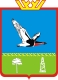 АДМИНИСТРАЦИЯГОРОДСКОГО ПОСЕЛЕНИЯ ТАЛИНКАОктябрьского района              Ханты-Мансийского автономного округа –ЮгрыПОСТАНОВЛЕНИЕ«  30» сентября  2015 г.                                                                                 № 324                                                                                                                   О признании утратившим силу постановленияадминистрации от 20.04.2011 № 99 «Об утверждении на территории городского поселения  
Талинка мест (объектов), нахождение в которых можетПричинить вред здоровью детей»  В целях приведения нормативных правовых актов  администрации в соответствие с действующим законодательном, руководствуясь ст. 33 Устава г.п.Талинка:1.Признать утратившим силу  постановление  администрации от  20.04.2011 № 99 «Об утверждении на территории городского поселения  
Талинка мест (объектов), нахождение в которых может причинить вред здоровью детей».2. Настоящее постановление разместить на информационном стенде в здании администрации г.п.Талинка, а также в библиотеке МКУ «Центра культуры и спорта г.п.Талинка».3.Настоящее постановление вступает в силу после вступления в силу решения Совета депутатов городского поселения Талинка от 30.06.2015№ 25 «Об определении на территории городского поселения Талинка мест (объектов), нахождение в которых может причинить вред здоровью детей.» 4.Контроль за исполнением настоящего постановления возложить на  заместителя главы муниципального образования по социальным вопросам.                                                          И.о. главы поселения	И.Ф.Донская